В МКОУ  «УСОШ№2» провели  беседу в старших классах   на тему: «Как вести себя при угрозах совершения террористического акта» с показом документального фильма «Антитеррор». А также провели  мероприятие  на тему: «Блокада Ленинграда».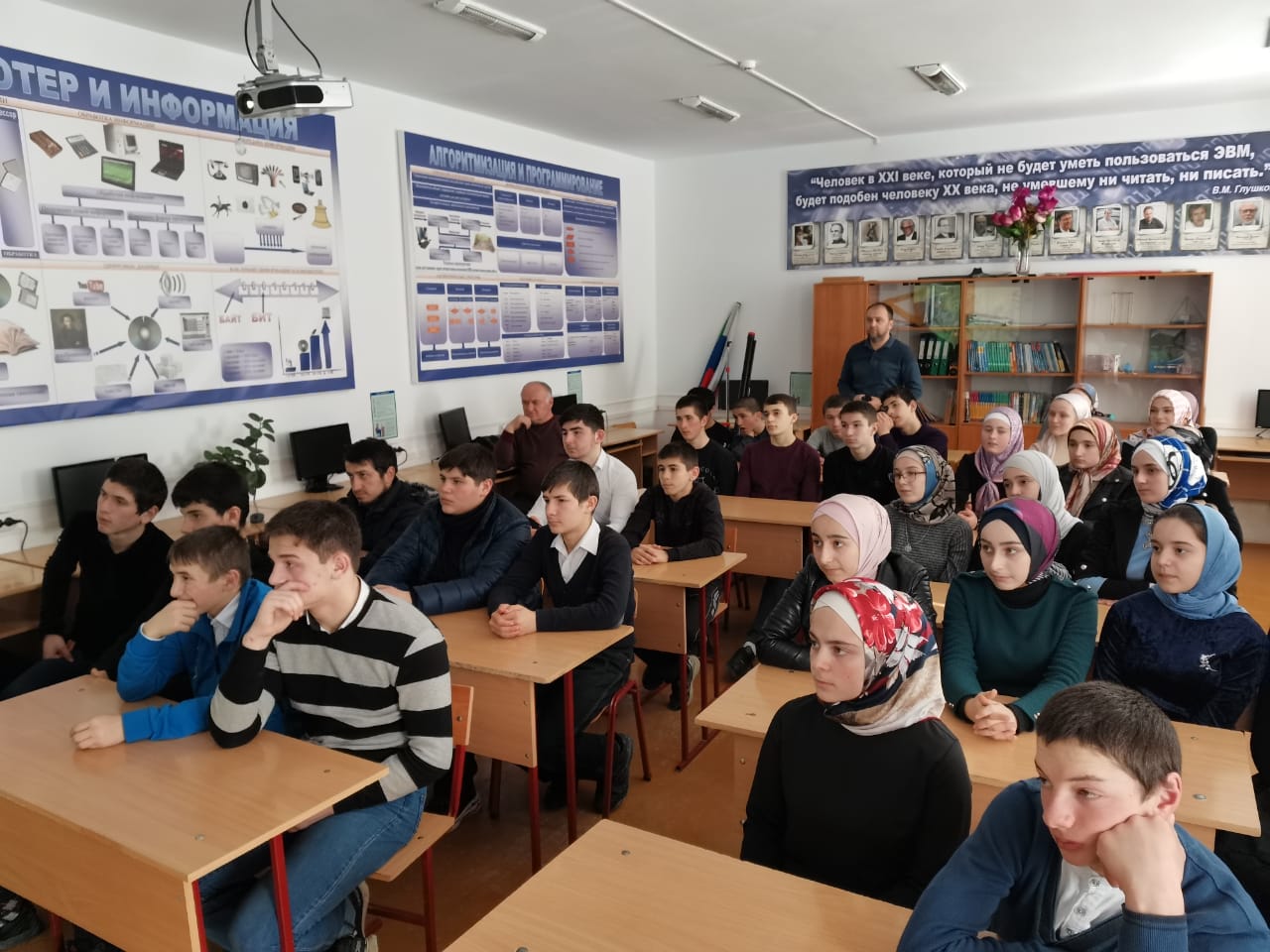 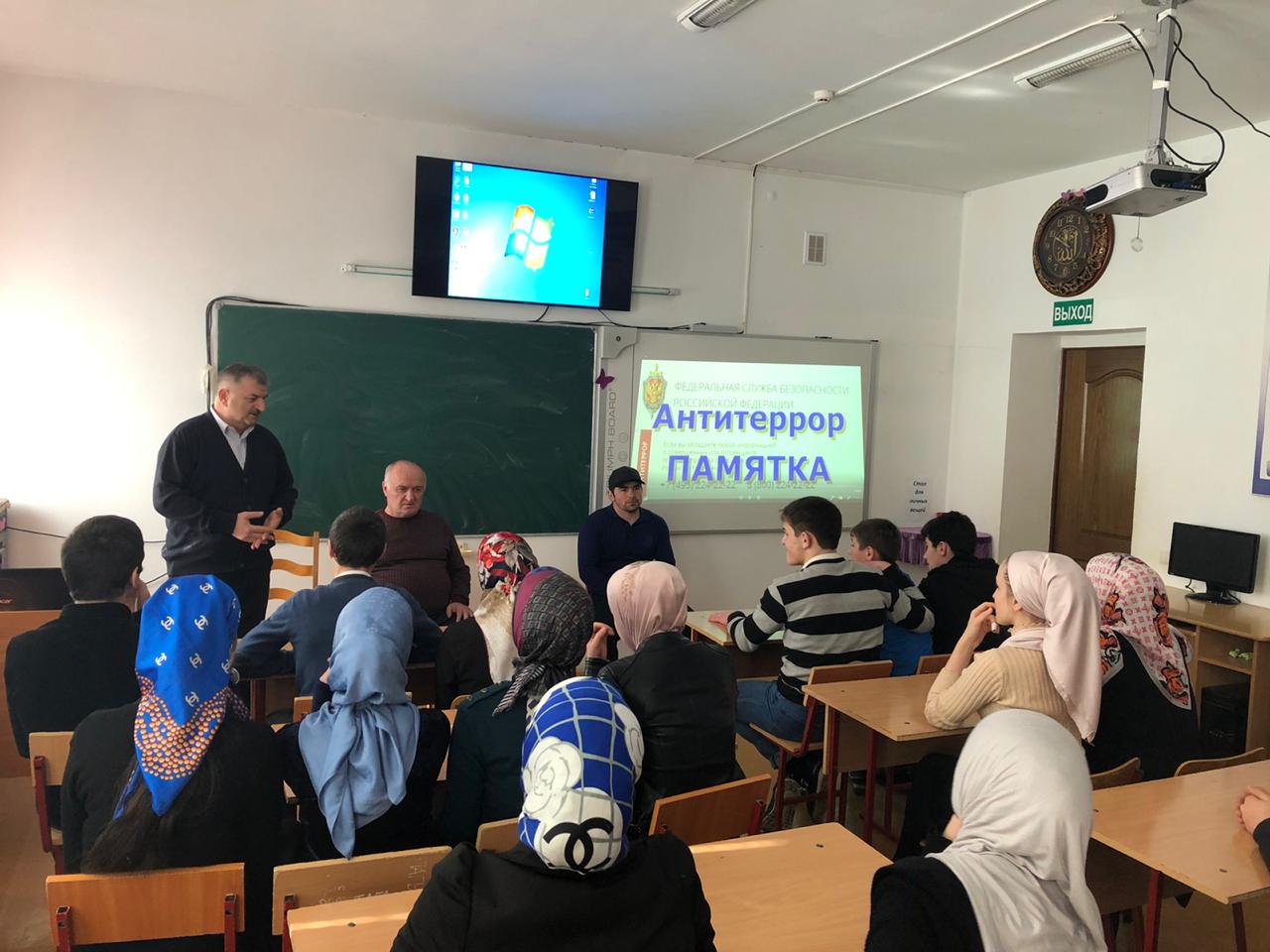 